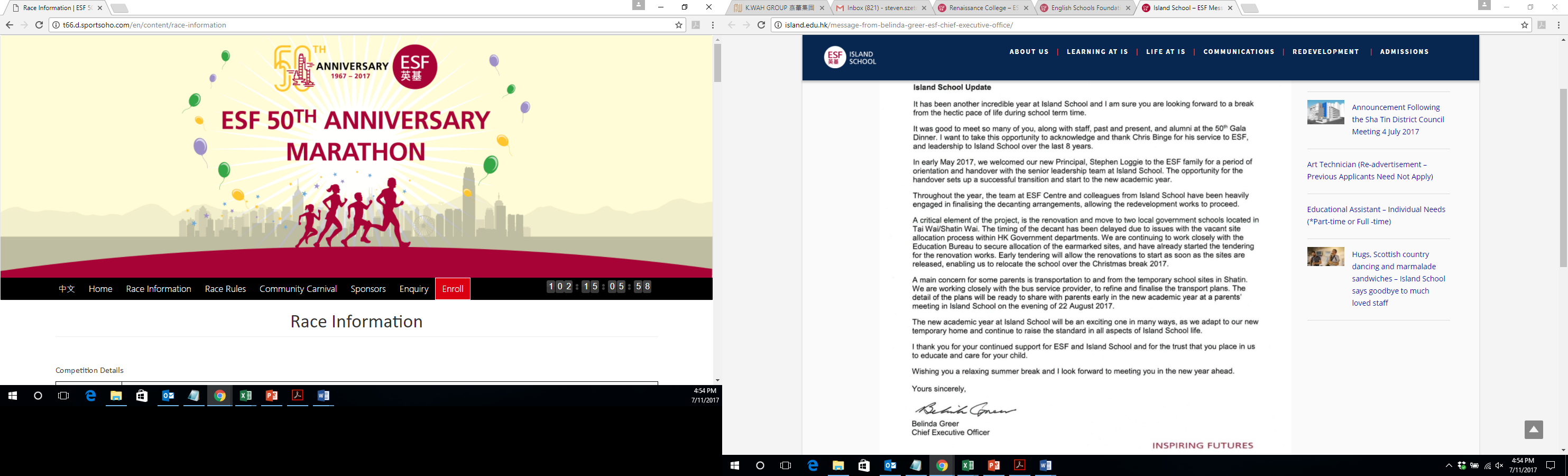 Dear Parents,ESF 50th Anniversary Marathon & Community Carnival2017 marks 50 years of ESF’s service to Hong Kong.As part of our celebration, ESF is proud to organise the ESF 50th Anniversary Marathon, which will be the major community engagement opportunity in our series of 50th anniversary celebration events. The event also promotes the integration of ​raising ​general awareness ​to children with physical ​disabilities and different medical needs. As the largest English-medium international education provider in Hong Kong, we envision that the event ​will spread and promote the ​healthy attitudes of ​physical exercise through our network​. Event: 			ESF 50th Anniversary MarathonDate:			October 22, 2017 (Sunday) from 8am – 3pmVenue: 		Lung Wo Road, CentralParticipant: 		ESF students, families, staff, alumni and friendsRegistration fee:	$180 (Individual) / $300 (Family run of 2 person) / $400 (Family run of 3 person)Community Carnival:	Up to 20 game booths will be located at Edinburgh Place with the support of ESF schools and supporting organisations. Numerous performances by ESF students will be part of the entertainment at the Carnival as well. FREE to join the carnival. Registration method:Online: http://marathon.esf.edu.hk (Deadline: 15 September 2017)Paper: Please fill-in the paper form with payment (in cheque, attention to: English Schools Foundation) and submit to ESF Centre at 25/F, 1063 King’s Road, Quarry Bay, Hong Kong. (Deadline: 10 September 2017).For enquiries, please contact the Event Secretariat at (852) 2117 1650 or esf@sportsoho.com. ESF 50th Anniversary MarathonRace SummaryPlease choose a race to compete:Runner InformationT-Shirt Size ChartSignature: _______________________________                                             Date: ___________________________(The signature means you and all participant above agree with the declaration below.)Registration ProceduresPlease send the completed registration form with an attached cheque of registration fee payable to “English Schools Foundation” on or before 1 September 2017 to school general office.Each applicant will receive an acknowledgment of acceptance on or before 15 September 2017Participants Disclaimer:I/We, the undersigned, wish to enter a team for the “ESF 50th Anniversary Marathon” event and any other incidental activities (the “Event”). I/We jointly and severally confirm and agree that we shall comply with all relevant rules and regulations and other ad hoc arrangements/decisions made by the Organiser and Venue Sponsor.I/We acknowledge that taking part in this Event is entirely at my/our own risks and that I/we will not hold the Organiser, the Venue Sponsor and other sponsors or supporting organisations, responsible for any accident of whatever kind, resulting in death or injury (other than personal injury or death resulting from the negligence of the Organiser, its agents and representatives, the Venue Sponsor and other sponsors or supporting organisations), or for any damage to or loss or destruction of personal properties during the Event.I/We also agree to indemnify or reimburse the Organiser, the Venue Sponsor and other sponsors or supporting organisations, in respect of any additional expenses or costs incurred arising from or in connection with our participation in the Event. I am/We are physically fit, have not been otherwise advised by a qualified practitioner, and have the required physical skills necessary for my/our participation in the Event. I/We grant permission to the Organiser, its agents and the Venue Sponsor to photograph me/us during the Event and use any photograph, video or any other record of the Event for any lawful purpose, including commercial advertising, without making any payment or compensation to me/us.This declaration is written in both English and Chinese. If there is any conflict in meaning, the English version shall prevail.Venue / DateLung Wo Road, CentralRace Date22/10/2017 (Sunday)Race time08:00am 10Km Challenge | Individual (Parents, Staff, Alumni and Sponsors)
09:30am 6Km | ESF Secondary (Year 12 -13) Individual
09:45am 3Km | ESF Secondary (Year 7 – 13) Individual, ESF Primary Family Run
10:30am 1Km | ESF Primary Individual, Kindergarten & JCSRS Family WalkQuota1,500Entry Fee$180 Individual / $300 Family Group (For group of 1 student and 1 family member) /
$400 Family Group (For group of 1 student and 2 family members)Fee includesRace t-shirt, Race bag, Timing chip and bib cloth, Water Bottle, Refreshment vouchersAward and prizeParticipation medal, e-Certificate and award in each race category(Please refer to race website for details)10Km Challenge – Male / Female Individual (For Parents, Staff, Alumni and Organizations)6Km Run – Male / Female Individual (ESF Secondary Year 12 & Year 13 only)3Km Run – Male / Female Individual (ESF Secondary Year 7 – Year 13 only)1Km Run – Male / Female Individual (ESF Primary Year 1 – Year 6 only)3Km Family Run (ESF Primary only) – 1 student + 1 family member3Km Family Run (ESF Primary only) – 1 student + 2 family members1Km Family Walk (ESF Kindergarten and JCSRS only) – 1 student + 1 family member1Km Family Walk (ESF Kindergarten and JCSRS only) – 1 student + 2 family membersSchool:RunnerFamily member 1(Family Run Group)Family member 2(Family Run Group)Chinese Name (if any)English NameGender (M/F)-Year of BirthSchool YearHKID/Passport No. (First 4 digit)Mobile NumberEmail AddressEmergency Contact PersonEmergency Contact NumberRace T-shirt SizeTee Size5XS4XS3XS2XSXSSMLXLChest width (cm)3638414344.547505356Front length (cm)485154576466687073